Tema: Qytetërimi shqiptar në rrjedhën e vitevePunoi: Atea AvdyliLënda: GjeografiKlasa: IXAHistoria e ShqipërisëHistoria e Shqipërisë në të vërtetë nuk përfshin vetëm të dhënat historike të hapësirës gjeografike mbi të cilën gjenden territoret shqiptare por edhe hapësirat e tjera të banuara nga shqiptarët e që kanë mbetur jashtë kufijve të Shqipërisë së sotme e që në suazat e Perandorisë Osmane kanë krijuar një tërësi.LashtësiaPaleolitiGjurmët më të hershme njerëzore në territorin e Shqipërisë shfaqen në periudhën musteriane, që i përket Paleolitit të Mesëm (100 000 – 30 000 vjet më parë). Këto përfaqësohen nga vegla prej stralli të punuara mirë, me forma tipike musteriane, të cilat i kanë shërbyer njeriut primitiv për procese të ndryshme pune që lidheshin drejtpërdrejt me sigurimin e ushqimit të tij të përditshëm. Të tilla vegla, si prefëse, kruese, gërryese, etj., janë gjetur, deri më sot, në stacionin prehistorik të Xarrës në rrethin e Sarandës, në stacionin e Kryegjatës, në afërsi të Apollonisë (Fier) dhe në stacionin e Gajtanit në rrethin e Shkodrës. Nga format dhe përmasat e tyre të vogla këto vegla ngjasojnë mjaft me veglat e strallit të zbuluara në depozitimet musteriane të krahinave fqinje të Greqisë Veriore, të Thesalisë, të Malit të Zi etj.NeolitiJanë zbuluar një numër i madh vendbanimesh neolitike me shtrirje gati në tërë territorin e Shqipërisë, si në Maliq, Cakran, Vashtëmi, Burimas, Podgorie, Barç dhe në Dërsnik të rrethit të Korçës, në Kamnik të Kolonjës, në Blaz e Nezir të Matit, në Cakran të Fierit, në Burim, në Gradec e në Cetush të Dibrës, në Kolsh të Kukësit, në Rrajcë e në Rashtan të Librazhdit. Më mirë është njohur e studiuar pellgu i Korçës, i cili gjatë epokës parahistorike ka pasur kushte shumë të mira gjeo-klimatike. Jeta në Shqipëri gjatë neolitit u zhvillua në kushte shumë të përshtatshme natyrore. Klima e ftohtë dhe e lagësht e paleolitit, e cila kishte filluar që në mezolit ia la vendin një klime më të butë, që kishte pak a shumë karakterin e klimës së sotme. Si rrjedhim edhe flora e fauna thuajse nuk ndryshojnë prej asaj të ditëve tona.Epoka e bronzitEpoka e bronzit përfshin mijëvjeçarin e tretë dhe gjithë mijëvjeçarin e dytë p.e.s., e deri në fundin e shek. XII p.e.s. Ajo njihet prej të dhënave të fituara nga shtresat e kulturës së bronzit në vendbanimet e Maliqit, të Trenit e të Sovjanit në pellgun e Korçës, nga shtresa e parë e vendbanimit të Gajtanit në afërsi të Shkodrës, nga gjetjet në shpellën e Nezirit dhe nga vendbanimi i Badherës e kalaja e Kalivosë në rrethin e Sarandës. Gjithashtu njihet nga varrezat tumulare në Mat, në Kukës, në Barç (Korçë), në Pazhok (Elbasan), në Divjakë (Lushnjë), në Patos (Fier), në Vajzë e Dukat (Vlorë), në Piskovë (Përmet), nga tumat në luginën e Dropullit, nga tuma e Bajkajt (Sarandë) e nga depo e gjetje të rastit të zbuluara buzë liqeneve të Shkodrës, të Pogradecit, të Prespës etj.Këto të dhëna dëshmojnë se territori i Shqipërisë gjatë kësaj epoke ka qenë i populluar gjerësisht, që nga zonat e tij të ulëta fushore e deri në krahinat e brendshme dhe të vështira malore. Njerëzit banonin kryesisht në vendbanime të hapura. Në një masë më të kufizuar janë shfrytëzuar dhe shpellat, ashtu siç kanë vazhduar të jenë në përdorim edhe palafitet, siç tregojnë gërmimet e viteve të fundit në vendbanimin palafit të Sovjanit. Nga fundi i kësaj epoke lindin edhe vendbanimet e para Një pjesë e mirë e vendbanimeve të këtij lloji, si kalaja e Gajtanit, qyteza e Margëlliçit (Fier) etj., që do të marrin zhvillim të plotë dhe do të bëhen karakteristike për epokën pasuese, atë të hekurit, e kanë origjinën e vet në këtë periudhë.IlirëtShthurja e bashkësisë primitive shek. XI - V p.KNë epokën e hekurit territori i Shqipërisë banohej nga ilirët, një nga popullsitë e mëdha të Evropës së atëhershme, që shtrihej në gjithë pjesën perëndimore të Gadishullit Ballkanik. Rreth fundit të shekullit XII ose fillimit të shekullit XI para erës sonë në territorin e tyre shfaqen për të parën herë objekte prej hekuri. Hekuri çoi në rritjen e rendimentit në sfera të ndryshme të ekonomisë, në zhvillimin e mëtejshëm të këmbimit, në rritjen e pasurisë shoqërore, në thellimin e diferencimit shoqëror, në formimin e federatave fisnore si forma të organizimit politik. Në tërë përmbajtjen e vet kjo periudhë e historisë së ilirëve karakterizohet nga shthurja e plotë e organizimit fisnor dhe nga përgatitja e kushteve për lindjen e skllavopronarisë dhe të shteteve skllavopronare ilire. Shtetet IlireNë fundshekullin V p.e.s. ilirët hynë në rrugën e zhvillimit skllavopronar. Në shekujt që pasuan e deri në pushtimin romak krahinat më të përparuara ilire, ato jugore, kryesisht bregdetare, njohën zhvillimin e tyre më të lartë shoqëror e politik të pavarur. Urbanizimi intensiv i kësaj treve dhe zhvillimi që mori, për pasojë, mënyra antike e prodhimit në shek. IV-III p.e.s. çoi në krijimin e një shoqërie antike të mirfilltë dhe në formimin e një vargu shtetesh ilire, të cilat u inkuadruan në qytetërimin e përparuar të botës mesdhetare.Midis formacioneve shtetërore që u formuan në trevën e gjerë ilire, ai që arriti një shkallë të lartë të zhvillimit politik dhe që luajti një rol të shquar në ngjarjet politike të kohës qe Shteti Ilir apo Mbretëria Ilire. Në kohë të ndryshme Mbretëria Ilire ushtroi pushtetin e vet,në një territor të gjerë që përfshinte krahinat prej lumit Naretva (Narona) në veri e deri te lumi Vjosa (Aous), në jug me një shtrirje drejt lindjes deri te liqenet Lyhnide në kufi me Maqedoninë dhe më në veri me Mbretërinë Dardane. Në krahinat më jugore ilire u formua një shtet tjetër i rëndësishëm ilir i njohur me emrin Shteti i Epirit, i cili shquhet në ngjarjet politike të fundit të shek. IV dhe të çerekut të parë të shek. III p.e.s. Në kohën e shtrirjes më të gjerë të tij, ai përfshinte tokat prej lumit Vjosa (Aous) e deri në gjirin e Artës (Nikopolit), duke u kufizuar nga jugu me Akarnaninë, kurse nga lindja me Thesalinë e Maqedonisë.Në këtë hapësirë kanë ekzistuar formacione shtetërore të pavarura edhe një varg qytetesh shtete, si Dyrrahu, Apolonia, Ambrakia, historia politike e të cilave u zhvillua herë në lidhje të ngushtë e herë në kundërshtim me atë të Shtetit Ilir dhe të atij të Epirit. Në rrethana të caktuara politike lindin gjithashtu formacione më pak të rëndësishme në formën e lidhjeve qytetare (Koinon), si ajo e Bylinëve etj., që kanë një peshë më të vogël në historinë politike të Ilirisë.Popullsitë ilire të krahinave të brendshme qendrore e veriore nuk njohën deri në fillim të erës sonë një organizim politik shtetëror; edhe në këtë kohë ato arritën të organizohen vetëm në federata fisnore, siç është rasti i dalmatëve ose i fiseve të tjera.Shteti Ilir Fuqi mesdhetareNë historiografinë moderne është bërë zakon që shtetin ilir të mesit të shek. III ta quajnë shteti ardian.Ky fis, i shtyrë nga keltët që vinin nga veriu u bart gjatë shek. IV në bregun e djathtë të Naronës, përballë ishullit Far, në jug të dalmatëve; pa i braktisur këto krahina, aty nga mesi i shek. III p.e.s. në kohën e sundimit të Pleuratit, atit të Agronit, ardianët zbritën gjatë bregdetit deri thellë në jug. Nën goditjet e ardianëve, ranë mbretëritë e vjetra të enkelejve dhe të taulantëve dhe ardianët u imponuan pushtetin e tyre gjithë fiseve të Ilirisë së Jugut; u krijua kështu një mbretëri e re, shumë më e gjerë sesa të parat, që shtrihej nga kufijtë e Epirit deri përtej Naronës në veri.Iliria nën okupimin RomakShteti romak si gjatë luftërave, ashtu edhe pas mbarimit të tyre u mor me organizimin administrativ të viseve të pushtuara, të cilin e kreu në disa etapa dhe me ndryshime sipas konjunkturave që krijoheshin herë pas here dhe në pajtim me mundësitë që kishte vetë shteti romak. Qëllimi kryesor i organizimit administrativ të Ilirisë, ka qenë përforcimi i pushtetit romak, me anë të të cilit do të kalohej në një administrim e shfrytëzim më racional e sistematik të provincave ilire. Kjo ka ndodhur në periudhën e fundit të Republikës së Romës dhe në mënyrë të veçantë me krijimin e perandorisë. Këtij qëllimi i shërbyen masa të tilla si konfiskimi i tokave dhe ndryshimet në pronësinë tokësore, shndërrimi i disa qyteteve në koloni romake dhe ngulimet e një popullsie italike e orientale, zhvillimi i teknikës dhe i prodhimit, shfrytëzimi i minierave dhe ndërtimi e rindërtimi i rrugëve dhe në përgjithësi situata e rëndë që iu imponua ilirëve, veçanërisht duke filluar nga shek. I e.s. Bashkë me këtë politikë Roma bëri përpjekje të mëdha për asimilimin, “romanizimin” e popullsisë ilire, por pa arritur rezultate të dukshme.Shqipëria nën Perandorinë Bizantine shek.V - XKur Perandoria Romake u nda në atë të lindjes dhe atë të perëndimit në vitin 395, trojet e Shqipërisë së sotme u bënë pjesë e Perandorisë Bizantine. Në kohën e Perandorisë Romake, disa ilirë u ngritën në poste të larta në perandorinë e re. Tre perandorët që mbruajtën historinë e Bizantit (duke mbretëruar nga vitet 491 deri në vitet 565) ishin me prejardhje ilire: Anastasi I, Justini I dhe perandori më i njohur i Bizantit Justiniani I.Jo shumë kohë pasi këta pushtues u derdhën nëpër Ballkan, u shfaqën Sllavët. Ata u ngujuan në trevat ilire dhe vazhduan të asimilojnë fiset ilire pak a shumë ku ndodhet tani Sllovenia, Kroacia, Bosnja dhe Hercegovina dhe Serbia. Fiset ilire të jugut, megjithatë, përfshi dhe Shqipërinë e sotme iu shmangën asimilimit dhe ruajtën gjuhën e tyre amtare.Me kalimin e disa qindvjeçarëve, nën përplasjen me romakët, bizantinët dhe kulturën sllave, fiset ilire të jugut pësuan një shndërrim dhe pasoi një kalim nga popullata e vjetër ilire në shqiptare të re. Si rrjedhojë, nga shekulli i VII deri në atë të XI, emri Iliri i hapi rrugë emrit, në fillim të përmendur në qindvjeçarin e 2-të nga gjeografi Ptolemeu i Aleksandrisë, të fiseve Albanoi, të cilët banonin çfarë sot është qendra e Shqipërisë. Nga një fis i vetëm emri u përhap duke përfshirë pjesën e mbetur të vendit si Arbëri dhe, përfundimisht, Shqipëri (Albania). Zanafillat e kombit shqiptar duket ndodhën në atë kohë kur populli shqiptar vërejti se ata ndanin një truall të përbashkët, emër, gjuhë, dhe trashëgimi kulturore.. Ky emër ka zëvendësuar emrin e vjetër Arbëri gjatë shekujve XVI dhe XVII. Shqipëria midis Bizantit dhe Perëndimit shek. XI - XIVNë pranverën e vitit 1081, një ushtri e madhe normane u nis nga portet e Brindizit e të Otrantos nën drejtimin e vetë Guiskardit dhe të djalit të tij, Boemundit. Ky i fundit me një pjesë të flotës zbarkoi në brigjet e Vlorës dhe, brenda një kohe të shkurtër, pushtoi këtë qytet dhe qendrat e rëndësishme strategjike të Kaninës e të Jerikos (Orikumit). Pjesa kryesore e ushtrisë në zonën e Butrintit. Atë e bir iu drejtuan Durrësit, i pari nëpërmjet detit, kurse i dyti me anë të një marshimi në rrugë tokësore. Shqipëria nën sundimin OsmanPushtimet e para osmane në ShqipëriSulmet e ushtrive osmane për pushtimin e viseve shqiptare nisën në mesin e viteve 80 të shek. XIV. Të udhëhequra nga bejlerbeu i Rumelisë, Timurtash Pasha, në vitin 1385 ushtritë osmane, pasi morën Sofjen, u futën në Shqipëri dhe pushtuan qytetet e Shkupit, të Përlepit, të Manastirit dhe të Kosturit. Në dokumente perëndimore dhe osmane të shek. XIV-XV për qytetet e Shkupit, të Manastirit, të Kosturit, të Janinës etj., si dhe për Fushë-Dardaninë shprehimisht është shënuar se ato ishin "në Shqipëri" apo "në tokat shqiptare".Rilindja kombëtareNga mesi i shekullit të XIX-të Perandoria Osmane ishte në grahmat e "Çështjes Lindore", në kohën që ballkanasit, duke përfshirë edhe shqiptarët, kërkonin të plotësonin ëndrrën e tyre kombëtare, bashkimin e katër Vilajeteve shqiptare. Për të mbrojtur dhe përkrahur interesat e tyre kombëtare, shqiptarët u mblodhën në Prizren, një qytet i Kosovës, në vitin 1878 dhe krijuan Lidhjen Shqiptare të Prizrenit. Lidhja kishte dy qëllime kryesore, atë politik dhe atë kulturor. Së pari, u përpoq (pa sukses) të bashkonte të gjitha trojet shqiptare - atë kohë të ndara ndër katër Vilajete: Vilajetin e Kosovës, Shkodrës, Manastirit dhe Janinës - në një shtet vetqeverisës nën kuadrin e Perandorisë Osmane. Së dyti, nisi një lëvizje për zhvillimin e gjuhës, letërsisë, arsimimit, dhe kulturës shqiptare. Në vijë me programin e dytë, në vitin 1908 udhëheqësit shqiptarë u takuan në qytetin e Manastirit (tani Maqedoni) dhe përshtatën dy alfabete kombëtarë. Të dy alfabetet bazoheshin në shkrimin latin, të cilët zëvendësuan alfabetet e tjera në përdorim në atë kohë, dhe që përfshinin alfabetin arab (për myslimanët), atë grek (për ortodoksët) dhe atë latin (për katolikët) që ishin deri në atë kohë në përdorim. Alfabeti që përdoret sot rëndom ndër shqiptarë është njeri prej alfabetëve zyrtarë të hartuar nga ky Kongres.Për të shmangur asgjësimin e vendit, të dërguarit e kombit u takuan në një kuvend në Vlorë. Ata udhehiqeshin nga Ismail Bej Vlora, një shqiptar që kishte pasur pozita të larta në administratën osmane. Më 28 nëntor 1912, kuvendi shpalli pavaresinë e Shtetit Shqiptar.Pavarësia e ShqipërisëKrijimi i shtetit të riPak kohë pas mundjes së osmanëve nga lidhja ballkanike, në dhjetor të vitit 1912 u thirr në Londër një konferencë ambasadorësh të Fuqive të Mëdha (Britanisë, Gjermanisë, Rusisë, Austro-Hungarisë, Francës dhe Italisë) për të vendosur mbi çështjet e ngritura nga lufta në Ballkan. Me mbështetjen e dhënë shqiptarëve nga Austro-Hungaria dhe Italia, konferenca ra dakord të krijohej një shtet i pavarur shqiptar. Por, në vendosjen e kufijve të shtetit të ri, duke pasur trysni të forta nga fqinjët e Shqipërisë, Fuqitë e Mëdha nuk e njohën gjërësisht realitetin demografik dhe u dorëzuan serbëve Vilajetin e gjërë të Kosovës dhe në lindje pjesën më të madhe të Vilajetit të Manastirit, përfishi Shkupin, Ohrin, Manastirin, ndërsa në jug, Greqisë iu dha pjesa më e madhe e Vilajetit të Janinës, përfshirë vetë qytetin e Janinës dhe gjithë Çamërinë, njohur ndryshe si Epiri i Jugut me qendër në Lumin Thíamis. Këto cungime të trevave shqiptare iu shtuan atyre të aneksuara nga Mali i Zi të zonave të Ulqinit, Podgoricës, Kotorrit, Plavës dhe Gucisë.Republika Popullore Socialiste e ShqipërisëShteti i Diktaturës se proletariatitSunduesit e rinj të Shqipërise trashëguan një vend jashtëzakonisht të varfër, të persekutuar nga analfabetizmi, gjakmarrja fisnore, shumllojshmëria e sëmundjeve epidemike dhe mungesa fantastike e të drejtave më themelore civile dhe qytetare. Për eliminimin e tyre komunistët ndërmorën një program radikal modernizimi që synonte pavarësinë sociale dhe ekonomike të Shqipërisë, si një suplementim të reformave të filluara qysh nga Shpallja e Pavarësisë në Vlorë më 1912.Akti i parë i qeverisë së re ishte ajo e një reforme agrare pa kompromis. Tokat e bejlerve dhe agallarëve u ndanë në ngastra më të vogla dhe i'u dhanë atyre fshatarëve që ose nuk kishin tokë, ose që deri në atë kohë kishin shërbyer si sejmenë dhe bujkrobër. Kjo masë theu gjithashtu dhe bazën fuqimore të klasës së bejlerëve. Për më tepër, qeveria shtetëzoi industrinë, bankat dhe gjithë kapitalin tregtar dhe të huaj në vend. Pak kohë mbas reformës agrare filloi kolektivizimi i tokës, proces i cili mbaroi në 1967. Si rezultat, fshatarësia humbi tokën që i'u dha në fund të Luftës së Dytë Botërore. Socializmi nën udhëheqjen e Enver Hoxhës u përhap në zonat e thella malore dhe për pasojë shkaterroi institucionin e vjetër tradicional të kanunit, lidhjet e ngurta fisnore dhe strukturën patriarkale të familjes.Rënia e komunizmitMbas vdekjes së Enver Hoxhës më 1985, zëvendësuesi i tij, Ramiz Alia, u përpoq ta ruante strukturën e sistemit ekzistues, por në të njëjtën kohë tentoi të implementonte reforma, në mënyrë që të revitalizonte ekonominë që në atë kohë po bënte në vend numero. Si rezultat ai lejoi investime nga firma të huaja në Shqipëri dhe shtoi marrëdhëniet diplomatike me vendet Perëndimore. Sidoqoftë me rënien e komunizmit në Evropën Lindore në vitin 1989, shumë segmente të shoqërise shqiptare filluan nja aktivizim politik më të vendosur dhe filluan agjitimin kundër qeverisë. Grupet më aktive ishin ato më të zhgënjyerat intelektualët dhe rinia studentore. Në përgjigje të kërkesave të tyre Ramiz Alia u dha shqiptarëve (Minoritetit) të drejtën për udhëtim jashëte shtetit, zbuti fuqitë ekzekutive të Sigurimit, adoptoi disa masa të ekonomisë së lirë. Në dhjetor të 1990 Alia legalizoi krijimin e partive politike, kjo sinjalizoi fundin e monopolit komunist mbi ekzekutivin.Masë mbas mase, kontrolli absolut i shtetit mbi shoqërinë shqiptare u dobësua. Pasiguria politike, ekonomike dhe shoqërore solli rënien e shumë qeverive midis 1990 dhe 1992. Në mars të vitit 1992 fitorja vendimtare e Partisë Demokratike solli në fuqi Sali Berishën, presidentin e parë të zgjedhur në një skenë demokratike dhe elektorale qysh prej fillimit të viteve 20-të.Përparimi shqiptar drejt reformës demokratike mundësoi pjesëmarrjen shqiptare në Konferencën për Sigurimin dhe Bashkëpunimin në Evropë, e cila solli fundin e izolimit makabër shqiptar. Përjekjet për krijimin e një ekonomie të lirë sollën kriza të vazhdueshme, por gjithashtu mundësuan sjelljen e ndihmave humanitare në Shqipëri nga komuniteti ndërkombëtar. Në këtë menyrë, Shqipëria filloi integrimin e politikës dhe institucioneve të saj me Perëndimin, pjesë e të cilit shqiptarët e kanë konsideruar përherë veten.Dështimi i shumë firmave piramidale investimi shkaktuan rënien e ekonomisë dhe më vonë të qeverisë në fillim të vitit 1997. Rreth një e treta e popullisë e gjetën vetën të varfër sa hap e mbyll sytë. Dhuna u shtua dhe turma popullore rrëmbyen armë, banda kriminale kontrollonin zona të tëra të vendit. Në përgjigje të kësaj, OKB dërgoi trupa paqëruajtëse në mars të atij viti. Partia socialiste fitoi zgjedhjet parlamentare në qershor 1997 dhe sekretari i Partisë Rexhep Mejdani u zgjodh President i ri i Shqipërisë.Në 1999 vendi mirëpriti rreth 450,000 shqiptarë të Kosovës që i largoeshin dhunës serbe në Kosovë.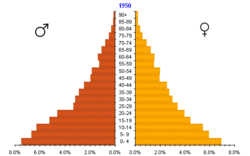 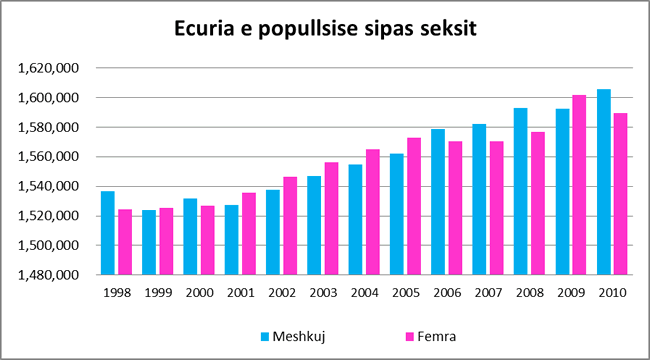 